Biochemical Tests for Gram Positive Organism Identification
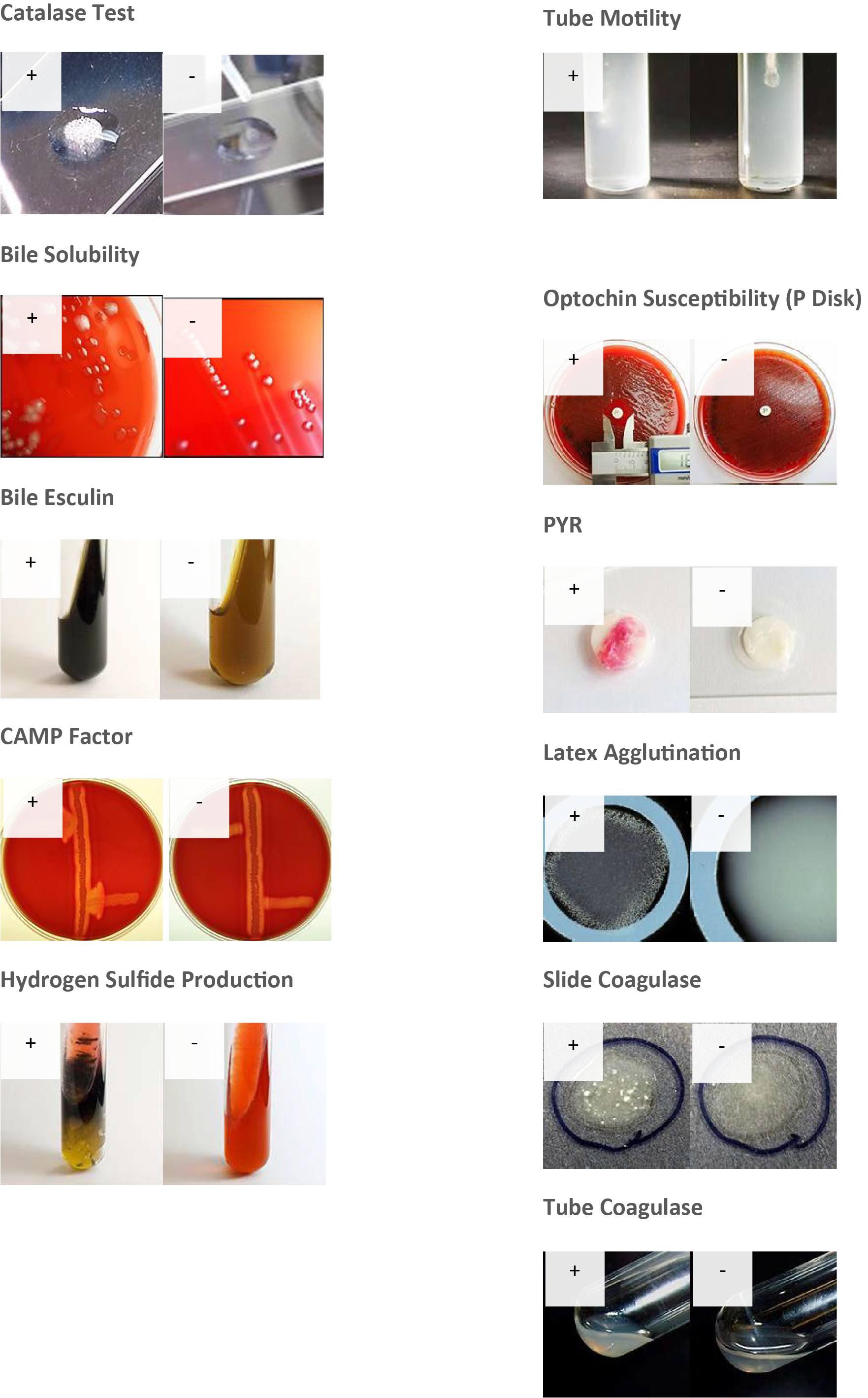 